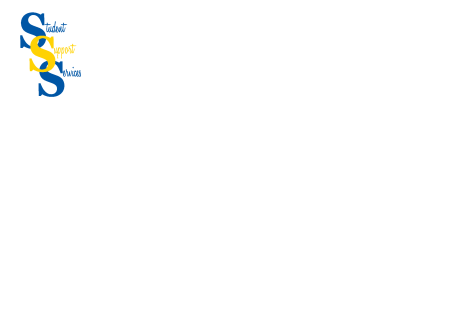                            Personal InformationLast Name: _____________________________ First Name: _______________________________ MI: _____Date of Birth: ____/____/_______ Social Security#: _______________________ VU ID: A________________Cell: _________________________ Personal Email: _______________________________________________Permanent Address: _______________________________________________________________________City: ___________________________ State: _____ Zip Code: ________ Phone: ________________________Campus Address: ___________________________________________________________________________Residency:  US Citizen     YES      NO     Sex:      Male      Female     Ethnicity:   Are you Hispanic or Latino?        YES      NO	       Select the following that apply to you:   African American / Black   American Indian or Alaska Native   Asian   Caucasian / White   Native Hawaiian or Pacific IslanderAcademic InformationHave you ever been a TRIO Participant?      YES      NO     Location: _______________________________If yes, please indicate which program:   Educational Opportunity              Upward Bound               Student Support Services	             Talent Search     	          Other: _______________________________________________How did you learn about the Student Support Services Program? ______________________________________________________________________________________________________________________________Major: ___________________________________________________________________________________What is your degree goal?    Certificate      Associate (two-year degree)      Bachelor of Science (four-year degree)Have you already earned a two or four-year degree?    YES     NO  (If yes, you do not qualify for the program.)Income/Financial Aid StatusDo you live with your:      Mother      Father      Both      Other: _______________________________Do you have children?      YES      NOFirst GenerationHighest educational or grade level completed by your parent(s) that you live. (Check one for each.):						          Mother        Father       Did not complete High School		     	             	High School or GED				     	             	Some College					     	             	Two-year College Degree			     	             	Four-year Degree or Higher			     	             Disability StatusDo you have a disability?      YES     NODid you have a 504 Plan or IEP in high school?      YES     NOExplain: ___________________________________________________________________________________________________________________________________________________________________________If yes, have you provided documentation to Vincennes University Disability Services Office?      YES      NODo you receive assistance through Vocational Rehabilitation?      YES      NOIf yes, please provide the following:	Counselor: ________________________________ County: _________________________ State: _____	Cell Phone: ___________________________ Email: ________________________________________Please describe your greatest concern(s):______________________________________________________________________________________________________________________________________________________________________________________________________________________________________________________________________________________________________________________________________________________________________________________________________________________________________________________________________________________________________________________________________________________________________________________________________________________________________________________________________________________________________________________________________________________________________________________________________________________________________________________________________________________________________________________________________________________________________________________________________________________________________________________________________________________________________________________________________________________________________________________________________________________________________________________________________________________________Commitment to ParticipateIf accepted in COPE/Experience VU Student Support Services (SSS), I agree to the following:I will attend the SSS Program’s New Student Orientation course.I will be honest and conscientious during my meetings with my SSS Program professional. Additional participation may be required via tutoring, workshops, cultural events, or academic enhancement.I will review my mid-term grades each semester and discuss with my Program professional.I will contact the COPE SSS main office each semester regarding advising for the next semester.I will attend all classes and complete all work in a timely manner. COPE SSS receives notices when our students do not attend classes and have missing assignments. I will contact Program professionals when I am unable to attend scheduled appointments/events.I give my consent for Vincennes University SSS Program to use my photo/video and provide information on my participation with the SSS Program. This agreement remains in effect during my years as a student at Vincennes University.I hereby authorize the SSS Program to access my academic records and to request attendance and performance information from my instructors on my behalf. I hereby authorize my instructors to release such information. I release the Staff of SSS from all legal responsibility or liability that may arise from the actions I have authorized.I understand that I may lose my status as a SSS participant if I do not follow the terms of this agreement.Agreement I certify that the information I have provided on this application is, to the best of my knowledge, complete, and correct.Furthermore, I understand that by applying for the TRIO SSS Program, I authorize the Program professional to obtain records or data pertinent to my participation from other sources, and to release information, as required by law or the terms of the SSS grant, to the grant funding agency of the United States government. The SSS Program professionals have my permission to communicate verbally and otherwise with university staff and faculty, family members, community agencies and/or off campus professionals on my behalf.__________________________________________				____________________Participant Signature										DateUpdated 6/27/17	Individual Needs Assessment (Check all that apply to you.)Individual Needs Assessment (Check all that apply to you.)Individual Needs Assessment (Check all that apply to you.)Academics   Unsure high school prepared me for college   Achieved a GED   Concerned about my math skills   Inexperienced with study strategies that work for me   It has been more than 5 years since I have been in school   Poor study habits   Afraid of failing in college   English is a secondary language for meMajor/Career   Do not know which majors would be a good fit for me   Have many interests but cannot seem to pick one major   Inexperienced in selecting a major or career   Decided about a major but not sure I have the preparation to succeed in it   Not sure what type of job I can get with my degreePersonal   Plan to work over 20 hours a week and go to school full time   Significant family responsibilities   Entering college as a non-traditional student   Undecided about whether college is for me    Difficulty meeting new people    Difficulty meeting deadlines   Lack of support from family and friends